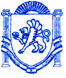 	                  РЕСПУБЛІКА КРИМ	                         РЕСПУБЛИКА КРЫМ	 КЪЫРЫМ ДЖУМХУРИЕТИ             БАХЧИСАРАЙСЬКИЙ РАЙОН	                          БАХЧИСАРАЙСКИЙ РАЙОН	 БАГЪЧАСАРАЙ БОЛЮГИ                          АДМІНІСТРАЦІЯ	                                                        АДМИНИСТРАЦИЯ                                               УГЛОВОЕ КОЙ УГЛІВСЬКОГО  СІЛЬСЬКОГО  ПОСЕЛЕННЯ	       УГЛОВСКОГО СЕЛЬСКОГО ПОСЕЛЕНИЯ         КЪАСАБАСЫНЫНЪ ИДАРЕСИ        ПОСТАНОВЛЕНИЕот «09» января 2017 года						№ 01-И«О создании комиссии по проведению аукционов по продаже земельных участков или права на заключение договоров аренды земельных участков»В соответствии с Земельным кодексом Российской Федерации, Федеральным законом от 23 июня 2014 № 171-ФЗ «О внесении изменений в Земельный кодекс Российской Федерации и отдельные законодательные акты Российской Федерации», Федеральным законом от 6 октября 2003 № 131-ФЗ «Об общих принципах организации местного самоуправления в Российской Федерации», Приказом Федеральной антимонопольной службы от 10 февраля 2010 г. № 67 «О порядке проведения конкурсов или аукционов на право заключения договоров аренды, договоров безвозмездного пользования, договоров доверительного управления имуществом, иных договоров, предусматривающих переход прав владения и (или) пользования в отношении государственного или муниципального имущества, и перечне видов имущества, в отношении которого заключение указанных договоров может осуществляться путем проведения торгов в форме конкурса», в соответствии с Уставом муниципального образования Угловское сельское поселение Бахчисарайского района Республики Крым, Постановляю:Создать комиссию по проведению аукционов по продаже земельных участков или права на заключение договоров аренды земельных участков, находящихся в собственности муниципального образования Угловское сельское поселение Бахчисарайского района Республики Крым.Определить её состав согласно приложению № 1 к настоящему постановлению. Утвердить порядок работы Комиссии согласно приложению № 2 к настоящему постановлению. Утвердить Положение об организации и проведении торгов по продаже находящихся в муниципальной собственности земельных участков или права на заключение договоров аренды таких земельных участков.Опубликовать (обнародовать) настоящее Постановление на официальном сайте Угловского сельского поселения Бахчисарайского района и на информационном стенде, расположенном по адресу: 298435, РК, Бахчисарайский район, с. Угловое, ул. Ленина, 68.Контроль за исполнением настоящего постановления оставляю за собой.Председатель Угловского сельского совета – глава администрацииУгловского сельского поселения 	         Н.Н. СосницкаяПриложение № 1к постановлению Администрации Угловского сельского поселения Бахчисарайского района Республики Крым от _________ г  № __Состав комиссии по проведению аукционов по продаже земельных участков или права на заключение договоров аренды земельных участков:Председатель комиссии:Сосницкая Н.Н. –  Председатель Угловского сельского совета – глава администрации Угловского сельского поселенияЗаместитель председателя комиссии:Бутова Н.В. –  заместитель главы администрации Угловского сельского поселения Бахчисарайского района.Секретарь комиссии:Дуда И.Н. – ведущий специалист администрации Угловского сельского поселения Бахчисарайского района.Члены комиссии:Стравкина Е.С. – заведующий сектором по вопросам работы с населением.Кундрюкова С.Е. – ведущий специалист администрации Угловского сельского поселения.Чугуров А.П. – депутат Угловского сельского созыва 1 созыва.Корбакова Т.Ф. – депутат Угловского сельского совета 1 созыва	Приложение № 2к постановлению Администрации Угловского сельского поселения Бахчисарайского района Республики Крым от ________г  №___Порядок работы комиссиипо проведению аукционов по продаже земельных участков или права на заключение договоров аренды земельных участков1. Общие положения1.1.  Комиссия  по  проведению  аукционов   по продаже земельных участков или права на заключение договоров аренды земельных участков (далее - комиссия), в своей работе руководствуется Земельным кодексом Российской Федерации, Федеральным законом от 25.10.2001 № 137-ФЗ «О введении в действие Земельного кодекса Российской Федерации», Приказом  Федеральной антимонопольной службы от 10 февраля 2010 г. N 67 «О порядке проведения конкурсов или аукционов на право заключения договоров аренды, договоров безвозмездного пользования, договоров доверительного управления имуществом, иных договоров, предусматривающих переход прав владения и (или) пользования в отношении государственного или муниципального имущества, и перечне видов имущества, в отношении которого заключение указанных договоров может осуществляться путем проведения торгов в форме конкурса» и настоящим Порядком.1.2.  Число членов комиссии должно быть не менее пяти человек.1.3.  Состав комиссии определяется постановлением Администрации Угловского сельского поселения Бахчисарайского района Республики Крым. Замена члена комиссии осуществляется только на основании постановления Администрации Угловского сельского поселения Бахчисарайского района Республики Крым.В случае временного отсутствия (отпуска, командировки, болезни и т.д.) члена комиссии, его полномочия исполняет лицо, исполняющее его обязанности по должности по основному месту работы, в этом случае замена члена комиссии не осуществляется.2. Функции, действия и обязанности комиссии2.1. Комиссия в случаях, установленных Земельным кодексом Российской Федерации, осуществляет проведение аукционов по  продаже земельных участков или права на заключение договоров аренды земельных участков, находящихся в собственности муниципального образования Угловское сельское поселение Бахчисарайского района Республики Крым.2.2. При проведении аукционов комиссией осуществляются следующие функции:- рассмотрение заявок и документов заявителей на участие в аукционе;- принятие решений об отказе в допуске заявителя к участию в аукционе или о допуске заявителя к участию в аукционе  и признании его участником аукциона;- признание аукциона несостоявшимся; - ведение и оформление протокола рассмотрения заявок на участие в аукционе;- проведение аукциона;- признание участника аукциона победителем аукциона;- ведение и оформление протокола о результатах аукциона.2.3.  При проведении аукциона комиссия осуществляет следующие действия:- рассматривает заявки и документы заявителей на участие в аукционе на предмет соответствия требованиям, установленным документацией об аукционе; - принимает решение об отказе в допуске заявителя к участию в аукционе или о допуске заявителя к участию в аукционе  и признании его участником аукциона;- ведет протокол рассмотрения заявок на участие в аукционе;- выбирает аукциониста из числа членов комиссии;- непосредственно перед началом проведения аукциона регистрирует явившихся на аукцион участников аукциона (их представителей);- ведет протокол аукциона.3. Права членов комиссии3.1.  Члены комиссии вправе:- знакомиться со всеми документами и материалами, представленными на рассмотрение заявителями, подавшими заявку на участие в конкурсе или аукционе;- выступать по вопросам повестки дня на заседаниях комиссии;- проверять правильность отражения в протоколе своего выступления;- письменно излагать своё особое мнение, которое прикладывается к протоколу.3.2. Члены  комиссии  лично  участвуют  в  заседаниях  комиссии  и  подписывают протоколы заседаний комиссии.  3.3.  Председатель комиссии:- осуществляет общее руководство работой комиссии и обеспечивает исполнение настоящего Порядка;- объявляет заседание правомочным или выносит решение о его переносе по причине отсутствия необходимого количества её членов на заседании комиссии;- открывает и ведёт заседания комиссии;- определяет порядок рассмотрения вопросов, включённых в повестку дня заседания комиссии.3.4.  Секретарь комиссии:- осуществляет подготовку заседания комиссии, включая оформление и рассылку необходимых документов, информирование членов комиссии по всем вопросам, относящимся к функциям комиссии, в том числе уведомляет членов комиссии о месте, дате и времени проведения заседания комиссии не менее чем за два рабочих дня до начала заседания и обеспечивает членов комиссии необходимыми материалами;- ведет протокол рассмотрения заявок на участие в аукционе, протокол аукциона.4. Регламент работы комиссии4.1.  Работа комиссии осуществляется на заседании. 4.2. Комиссия  правомочна  осуществлять  функции,  предусмотренные  разделом 2 настоящего Порядка, если на заседании комиссии присутствуют не менее пятидесяти процентов общего числа её членов. При этом каждый член комиссии имеет один голос.4.3.  Решения комиссии принимаются открытым голосованием большинством голосов членов комиссии, присутствующих на заседании. В случае равенства голосов, голос председателя комиссии считается решающим.4.4. Решения комиссии оформляются протоколами, которые подписывают все члены комиссии, принявшие участие  в заседании комиссии.Протокол о результатах конкурса или аукциона подписывают все члены комиссии, принявшие участие в заседании комиссии, а также победитель аукциона.4.5. Протоколы, составленные в ходе проведения аукциона, заявки на участие в аукционе, документация об аукционе, изменения, внесенные в документацию об аукционе и разъяснения документации об аукционе, хранятся в Администрации Угловского сельского поселения Бахчисарайского района Республики Крым в течение трех лет.Приложение № 3к постановлению Администрации Угловского сельского поселения Бахчисарайского района Республики Крым от ________г  №___ПОЛОЖЕНИЕОБ ОРГАНИЗАЦИИ И ПРОВЕДЕНИИ ТОРГОВ ПО ПРОДАЖЕ НАХОДЯЩИХСЯ В МУНИЦИПАЛЬНОЙ СОБСТВЕННОСТИ ЗЕМЕЛЬНЫХ УЧАСТКОВ ИЛИ ПРАВА НА ЗАКЛЮЧЕНИЕ ДОГОВОРОВ АРЕНДЫ ТАКИХ ЗЕМЕЛЬНЫХ УЧАСТКОВ1. Общие положения1.1. Положение определяет порядок организации и проведения торгов по продаже находящихся в государственной или муниципальной собственности земельных участков или права на заключение договоров аренды таких земельных участков (далее именуются торги).1.2. При проведении торгов организатором торгов является администрация муниципального образования Угловское сельское поселение Бахчисарайского района Республики Крым. 1.3. Торги являются открытыми по составу участников и проводятся в форме аукциона или конкурса. При этом аукцион может быть открытым или закрытым по форме подачи предложений о цене или размере арендной платы.Торги проводятся в форме конкурса в случае необходимости установления собственником земельного участка условий (обязанностей) по использованию земельного участка.1.4. Организатор торгов на основании отчета независимого оценщика, составленного в соответствии с законодательством Российской Федерации об оценочной деятельности, определяет:- начальную цену земельного участка или начальный размер арендной платы;- величину их повышения ("шаг аукциона") при проведении торгов в форме аукциона, открытого по форме подачи предложений о цене или размере арендной платы;- размер задатка.1.5. Задаток для участия в торгах определяется не менее 10 процентов начальной цены земельного участка или начального размера арендной платы.1.6. Извещение о проведении торгов публикуется на официальном сайте в сети Интернет, на сайте торгов Российской Федерации https://torgi.gov.ru/ не менее чем за 30 дней до даты проведения торгов и содержит следующие сведения:а) форма торгов и подачи предложений о цене или размере арендной платы;б) срок принятия решения об отказе в проведении торгов;в) предмет торгов, включая сведения о местоположении (адресе), площади, границах, обременениях, кадастровом номере, целевом назначении и разрешенном им использовании земельного участка, а также иные позволяющие индивидуализировать земельный участок данные;г) наименование органа местного самоуправления, принявшего решение о проведении торгов, реквизиты указанного решения;д) наименование организатора торгов;е) начальная цена предмета торгов или начальный размер арендной платы, шаг аукциона, размер задатка и реквизиты счета для его перечисления;ж) форма заявки об участии в торгах, порядок приема, адрес места приема, даты и время начала и окончания приема заявок и прилагаемых к ним документов, предложений, а также перечень документов, представляемых претендентами для участия в торгах;з) условия конкурса;и) место, дата, время и порядок определения участников торгов;к) место и срок подведения итогов торгов, порядок определения победителей торгов;л) срок заключения договора купли-продажи или аренды земельного участка;м) дата, время и порядок осмотра земельного участка на местности;н) проект договора купли-продажи или аренды земельного участка;о) сведения о сроке уплаты стоимости, если земельный участок продается в кредит (с отсрочкой платежа), а также о порядке, сроках и размерах платежей, если земельный участок продается в рассрочку.1.7. Решение об отказе в проведении торгов может быть принято организатором торгов в сроки, предусмотренные гражданским законодательством Российской Федерации, о чем он извещает участников торгов не позднее 5 дней со дня принятия данного решения и возвращает в 3-дневный срок внесенные ими задатки.1.8. Извещение об отказе в проведении торгов публикуется на официальном сайте в сети Интернет, на сайте торгов Российской Федерации https://torgi.gov.ru/ не позднее 5 дней со дня принятия решения об отказе в проведении торгов.2. Условия участия в торгах2.1. Для участия в торгах претендент представляет организатору торгов (лично или через своего представителя) в установленный в извещении о проведении торгов срок заявку по форме, утверждаемой организатором торгов. Платежный документ с отметкой банка плательщика об исполнении для подтверждения перечисления претендентом установленного в извещении о проведении торгов задатка в счет обеспечения оплаты приобретаемых на торгах земельных участков или права на заключение договоров аренды таких земельных участков и иные документы в соответствии с перечнем, опубликованным в извещении о проведении торгов. Заявка и опись представленных документов составляются в 2 экземплярах, один из которых остается у организатора торгов, другой - у претендента.Один претендент имеет право подать только одну заявку на участие в торгах.При подаче заявки физическое лицо предъявляет документ, удостоверяющий личность. В случае подачи заявки представителем претендента предъявляется доверенность.Юридическое лицо дополнительно прилагает к заявке нотариально заверенные копии учредительных документов и свидетельства о государственной регистрации юридического лица, а также выписку из решения уполномоченного органа юридического лица о совершении сделки (если это необходимо в соответствии с учредительными документами претендента и законодательством государства, в котором зарегистрирован претендент).Заявка с прилагаемыми к ней документами регистрируется организатором торгов в журнале приема заявок с присвоением каждой заявке номера и с указанием даты и времени подачи документов. На каждом экземпляре документов организатором торгов делается отметка о принятии заявки с указанием номера, даты и времени подачи документов.2.2. Заявка, поступившая по истечении срока ее приема, вместе с документами по описи, на которой делается отметка об отказе в принятии документов с указанием причины отказа, возвращается в день ее поступления претенденту или его уполномоченному представителю под расписку.2.3. Претендент имеет право отозвать принятую организатором торгов заявку до окончания срока приема заявок, уведомив об этом (в письменной форме) организатора торгов. Организатор торгов обязан возвратить внесенный задаток претенденту в течение 3 банковских дней со дня регистрации отзыва заявки в журнале приема заявок. В случае отзыва заявки претендентом позднее даты окончания приема заявок задаток возвращается в порядке, установленном для участников торгов.2.4. Для участия в торгах претендент вносит задаток на указанный в извещении о проведении торгов счет (счета) организатора торгов. Документом, подтверждающим поступление задатка на счет (счета) организатора торгов, является выписка (выписки) со счета (счетов) организатора торгов.2.5. В день определения участников торгов, установленный в извещении о проведении торгов, организатор торгов рассматривает заявки и документы претендентов, устанавливает факт поступления от претендентов задатков на основании выписки (выписок) с соответствующего счета (счетов). По результатам рассмотрения документов организатор торгов принимает решение о признании претендентов участниками торгов или об отказе в допуске претендентов к участию в торгах, которое оформляется протоколом. В протоколе приводится перечень принятых заявок с указанием имен (наименований) претендентов, перечень отозванных заявок, имена (наименования) претендентов, признанных участниками торгов, а также имена (наименования) претендентов, которым было отказано в допуске к участию в торгах, с указанием оснований отказа.2.6. Претендент не допускается к участию в торгах по следующим основаниям:а) заявка подана лицом, в отношении которого законодательством Российской Федерации установлены ограничения в приобретении в собственность земельных участков, находящихся в государственной или муниципальной собственности;б) представлены не все документы в соответствии с перечнем, указанным в информационном сообщении (за исключением предложений о цене или размере арендной платы), или оформление указанных документов не соответствует законодательству Российской Федерации;в) заявка подана лицом, не уполномоченным претендентом на осуществление таких действий;г) не подтверждено поступление в установленный срок задатка на счет (счета), указанный в извещении о проведении торгов.2.7. Организатор торгов обязан вернуть внесенный задаток претенденту, не допущенному к участию в торгах, в течение 3 банковских дней со дня оформления протокола о признании претендентов участниками торгов.2.8. Претенденты, признанные участниками торгов, и претенденты, не допущенные к участию в торгах, уведомляются о принятом решении не позднее следующего рабочего дня с даты оформления данного решения протоколом путем вручения им под расписку соответствующего уведомления либо направления такого уведомления по почте заказным письмом.2.9. Претендент приобретает статус участника торгов с момента оформления организатором торгов протокола о признании претендентов участниками торгов.2.10. При проведении конкурса или аукциона, закрытого по форме подачи предложений о цене или размере арендной платы, предложение представляется:а) претендентом в день подачи заявки или в любой день до дня окончания срока приема заявок в месте и час, установленные в извещении о проведении торгов для подачи заявок;б) участником торгов непосредственно в день проведения торгов, но до начала рассмотрения предложений.2.11. В случае, если:а) претендент при подаче заявки заявит о своем намерении подать предложение в любой день до дня окончания срока приема заявок или непосредственно перед началом проведения торгов, организатором торгов делается отметка в журнале приема заявок и выдается претенденту соответствующая выписка;б) участник торгов отзовет принятую организатором торгов заявку, предложение считается не поданным.2.12. Отказ претенденту в приеме заявки на участие в торгах лишает его права представить предложение.3. Порядок проведения торгов3.1. Торги проводятся в указанном в извещении о проведении торгов месте, в соответствующие день и час.3.2. Аукцион, открытый по форме подачи предложений о цене или размере арендной платы, проводится в следующем порядке:а) аукцион ведет аукционист, назначаемый организатором торгов;б) аукцион начинается с оглашения аукционистом наименования, основных характеристик и начальной цены земельного участка или начального размера арендной платы, "шага аукциона" и порядка проведения аукциона."Шаг аукциона" устанавливается в размере от 1 до 5 процентов начальной цены земельного участка или начального размера арендной платы и не изменяется в течение всего аукциона;в) участникам аукциона выдаются пронумерованные билеты, которые они поднимают после оглашения аукционистом начальной цены или начального размера арендной платы и каждой очередной цены или размера арендной платы в случае, если готовы купить земельный участок или заключить договор аренды в соответствии с этой ценой или размером арендной платы;г) каждую последующую цену или размер арендной платы аукционист назначает путем увеличения текущей цены или размера арендной платы на "шаг аукциона". После объявления очередной цены или размера арендной платы аукционист называет номер билета участника аукциона, который первым поднял билет, и указывает на этого участника аукциона. Затем аукционист объявляет следующую цену или размер арендной платы в соответствии с "шагом аукциона";д) при отсутствии участников аукциона, готовых купить земельный участок или заключить договор аренды в соответствии с названной аукционистом ценой или размером арендной платы, аукционист повторяет эту цену или размер арендной платы 3 раза. Если после троекратного объявления очередной цены или размера арендной платы ни один из участников аукциона не поднял билет, аукцион завершается. Победителем аукциона признается тот участник аукциона, номер билета которого был назван аукционистом последним;е) по завершении аукциона аукционист объявляет о продаже земельного участка или права на заключение договора его аренды, называет цену проданного земельного участка или размер арендной платы и номер билета победителя аукциона.3.3. Конкурс или аукцион, закрытый по форме подачи предложений о цене или размере арендной платы, проводится в следующем порядке:а) организатор торгов принимает предложения от участников торгов, которые пожелали представить их непосредственно перед началом проведения торгов. Организатор торгов разъясняет участникам торгов их право на представление других предложений непосредственно до начала проведения торгов. На торгах рассматривается предложение, которое участник торгов подал последним;б) перед вскрытием запечатанных конвертов с предложениями в установленные в извещении о проведении торгов день и час организатор торгов проверяет их целость, что фиксируется в протоколе о результатах торгов.При вскрытии конвертов и оглашении предложений, помимо участника торгов, предложение которого рассматривается, могут присутствовать остальные участники торгов или их представители, имеющие доверенность, а также с разрешения организатора торгов - представители средств массовой информации.Предложения должны быть изложены на русском языке и подписаны участником торгов (его представителем). Цена или размер арендной платы указывается числом и прописью. В случае, если числом и прописью указаны разные цены или размеры арендной платы, организатор торгов принимает во внимание цену или размер арендной платы, указанные прописью. Предложения, содержащие цену или размер арендной платы ниже начальных, не рассматриваются;в) победителем конкурса признается участник торгов, предложивший наибольшую цену или наибольший размер арендной платы при условии выполнения таким победителем условий конкурса, а победителем аукциона, закрытого по форме подачи предложений о цене или размере арендной платы, - участник торгов, предложивший наибольшую цену или наибольший размер арендной платы.При равенстве предложений победителем признается тот участник торгов, чья заявка была подана раньше;г) организатор торгов объявляет о принятом решении в месте и в день проведения торгов, а также письменно извещает в 5-дневный срок всех участников торгов о принятом решении.4. Оформление результатов торгов4.1. Результаты торгов оформляются протоколом, который подписывается организатором торгов, аукционистом (при проведении аукциона, открытого по форме подачи предложений о цене или размере арендной платы) и победителем торгов в день проведения торгов. Протокол о результатах торгов составляется в 2-х экземплярах, один из которых передается победителю, а второй остается у организатора торгов. В протоколе указываются:а) регистрационный номер предмета торгов;б) местоположение (адрес), кадастровый номер земельного участка, данные о государственной регистрации прав на земельный участок;в) предложения участников торгов;г) имя (наименование) победителя (реквизиты юридического лица или паспортные данные гражданина);д) цена приобретаемого в собственность земельного участка или размер арендной платы;е) срок уплаты стоимости, если земельный участок продается в кредит (с отсрочкой платежа);ж) порядок, сроки и размеры платежей, если земельный участок продается в рассрочку (график платежей).4.2. Протокол о результатах торгов является основанием для заключения с победителем торгов договора купли-продажи или аренды земельного участка. Договор подлежит заключению в срок не позднее 5 дней со дня подписания протокола.4.3. Внесенный победителем торгов задаток засчитывается в оплату приобретаемого в собственность земельного участка или в счет арендной платы.Организатор торгов обязан в течение 3-х банковских дней со дня подписания протокола о результатах торгов возвратить задаток участникам торгов, которые не выиграли их.4.4. Последствия уклонения победителя торгов, а также организатора торгов от подписания протокола, а также от заключения договора определяются в соответствии с гражданским законодательством Российской Федерации.4.5. Информация о результатах торгов публикуется на официальном сайте в сети Интернет, на сайте торгов Российской Федерации https://torgi.gov.ru/, в месячный срок со дня заключения договора купли-продажи или аренды земельного участка. Информация включает в себя:а) наименование органа местного самоуправления, принявшего решение о проведении торгов, реквизиты указанного решения;б) наименование организатора торгов;в) имя (наименование) победителя торгов;г) местоположение (адрес), площадь, границы, кадастровый номер земельного участка.5. Признание торгов несостоявшимися5.1. Торги по каждому выставленному предмету торгов признаются несостоявшимися в случае, если:а) в торгах участвовало менее 2-х участников;б) ни один из участников торгов при проведении аукциона, открытого по форме подачи предложений о цене или размере арендной платы, после троекратного объявления начальной цены или начального размера арендной платы не поднял билет;в) ни один из участников торгов при проведении конкурса или аукциона, закрытого по форме подачи предложений о цене или размере арендной платы, в соответствии с решением организатора торгов не был признан победителем;г) победитель торгов уклонился от подписания протокола о результатах торгов, заключения договора купли-продажи или аренды земельного участка.5.2. Организатор торгов обязан в течение 3-х банковских дней со дня подписания протокола о результатах торгов возвратить внесенный участниками несостоявшихся торгов задаток. В случае, предусмотренном подпунктом "г" пункта 5.1 настоящего Положения, внесенный победителем торгов задаток ему не возвращается.5.3. Организатор торгов в случае признания торгов несостоявшимися вправе объявить о повторном проведении торгов.